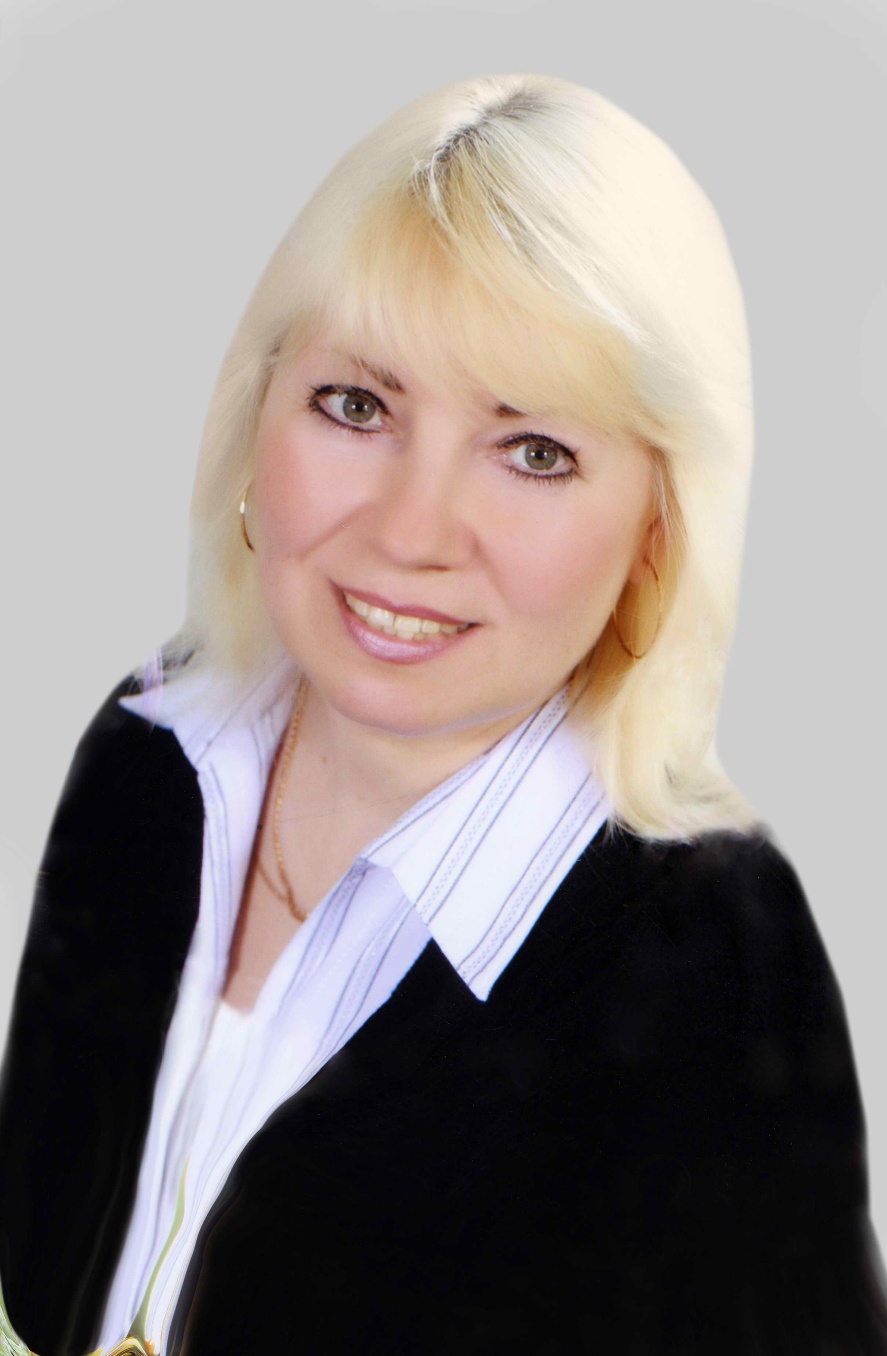 ГАВРИЛОВА НАДЕЖДА ГЕННАДЬЕВНАвоспитательВ системе образования Калининградской области с 1985 года.В детском саду «Теремок» (ныне д/с №1 «Березка») работала 1990 с 2014 год.Награждена Почетной грамотой МО РФ 2011г.